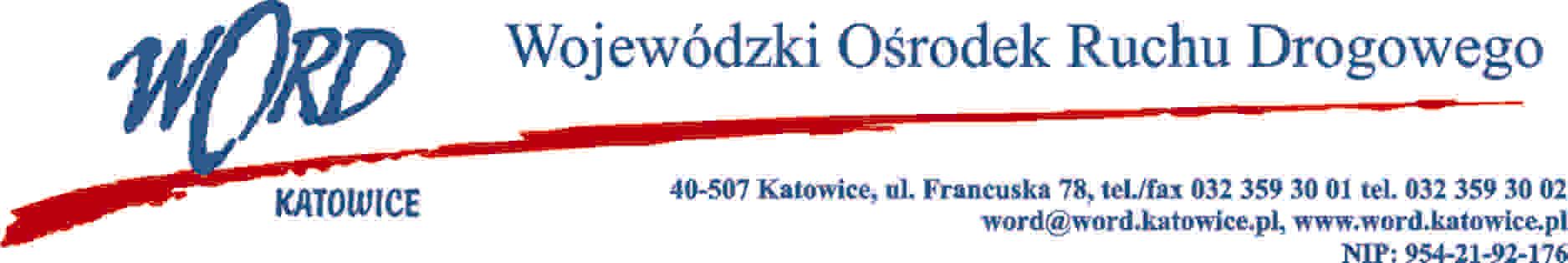 Katowice 16.03.2022 r.AT-ZP.261.32.12.2022.IDDo WykonawcówWojewódzki Ośrodek Ruchu Drogowego w Katowicach informuje, że w postępowaniu prowadzonym zgodnie z  regulaminem zamówień publicznych pn. „Dostawa fabrycznie nowych komórkowych aparatów telefonicznych na potrzeby Wojewódzkiego Ośrodka Ruchu Drogowego w Katowicach” Zamawiający zamierza przeznaczyć kwotę: 88.461,00 złotych brutto (osiemdziesiąt osiem tysięcy czterysta sześćdziesiąt jeden złotych).Dyrektor WORDJanusz FreitagOtrzymują;Platforma a/a